Сивакова И. И.  221-600-221Задачи урокаСторона квадрата равна в. Вычислить площадь «зернышка», «цветка», «подушечки», «рыбки», «парашюта»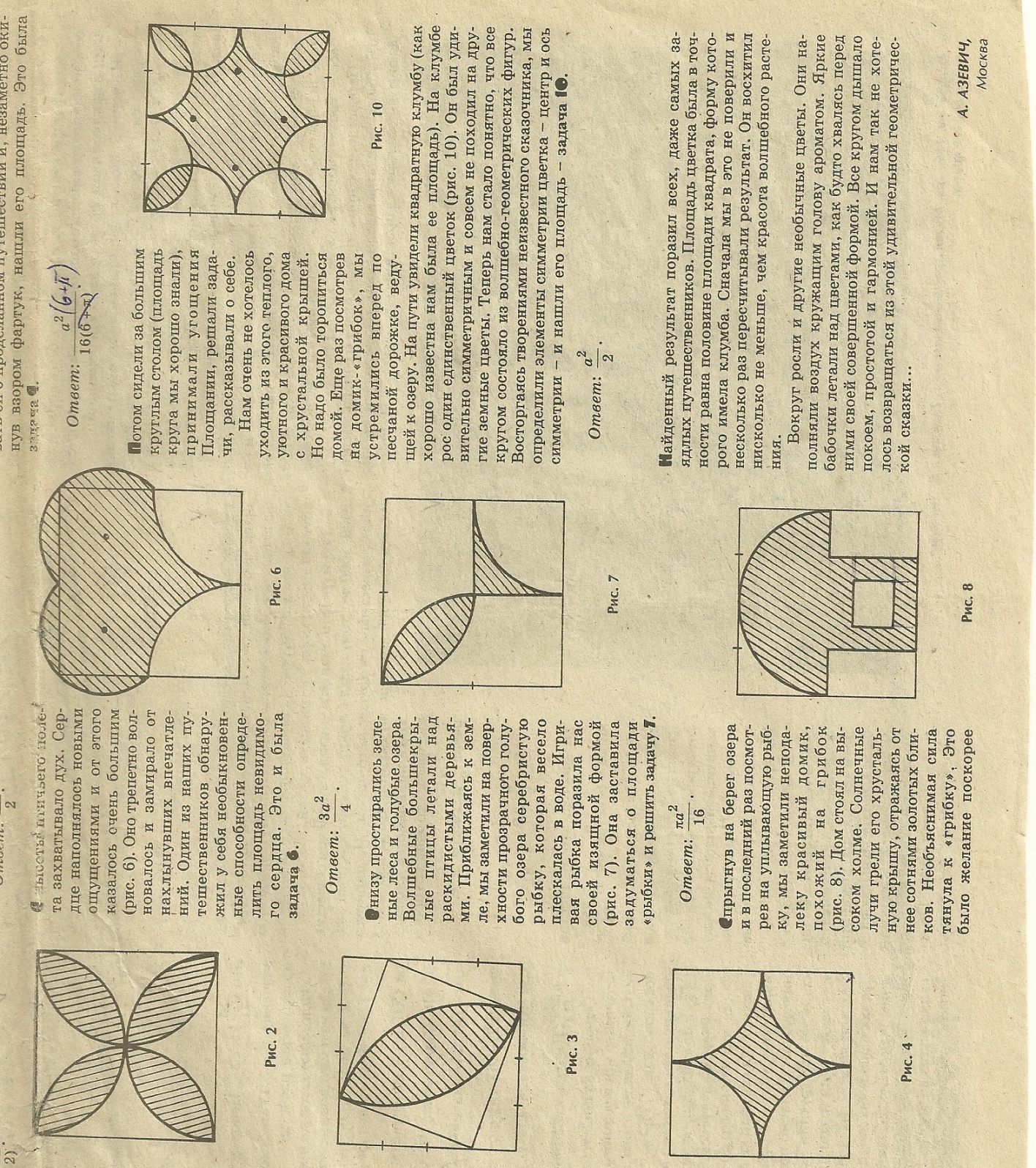 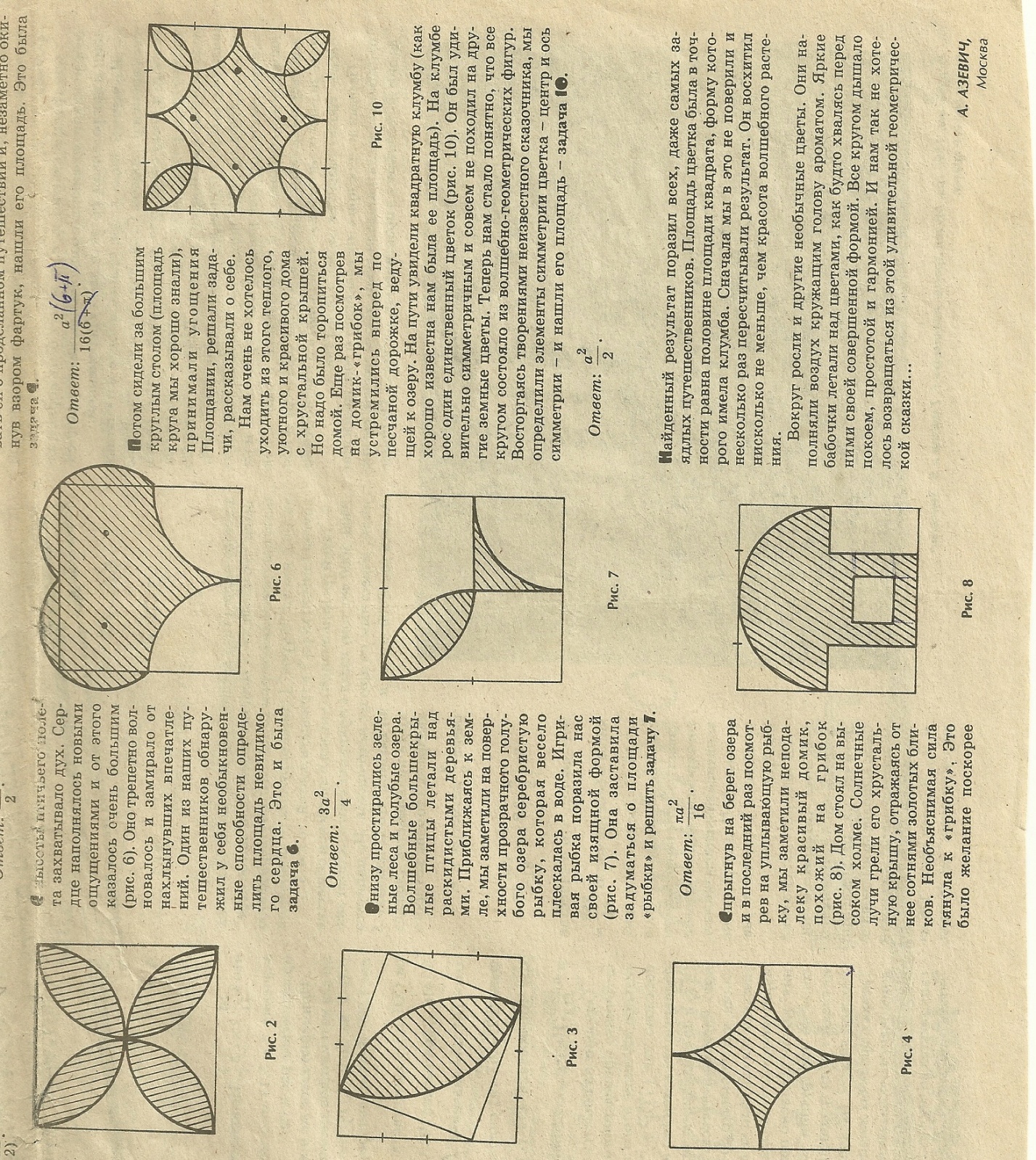 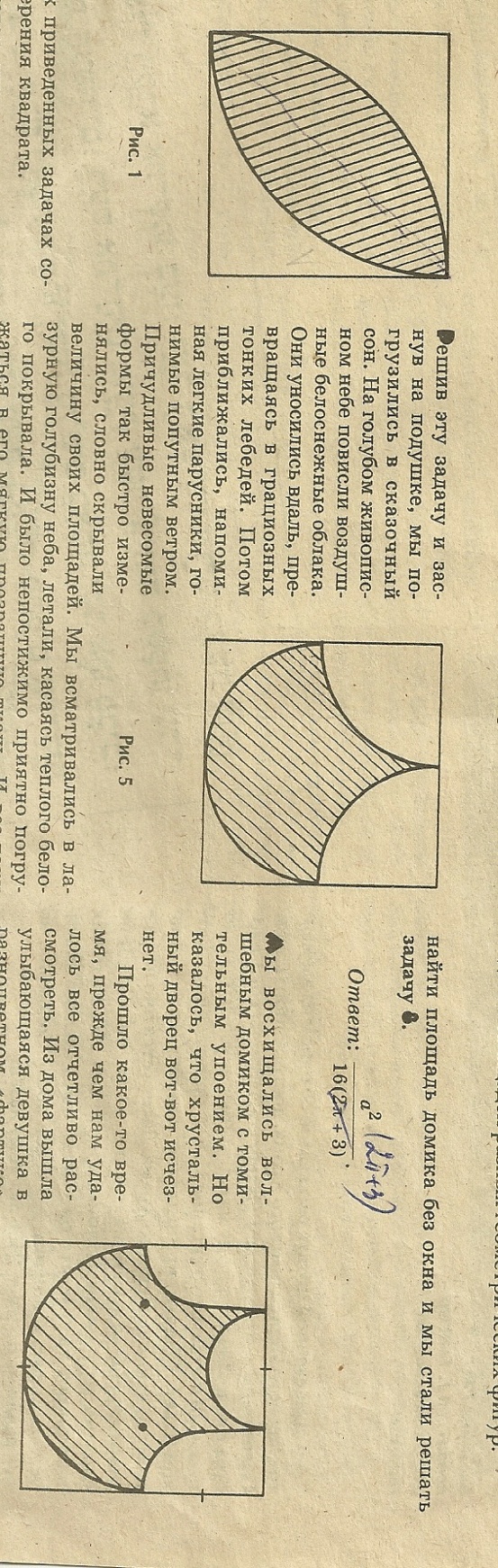 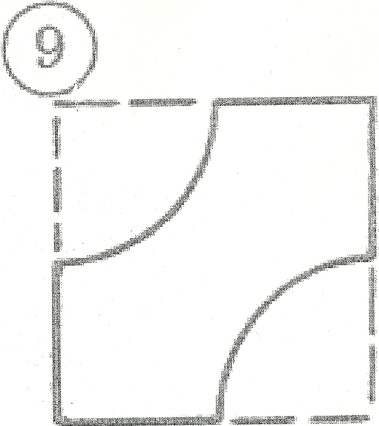 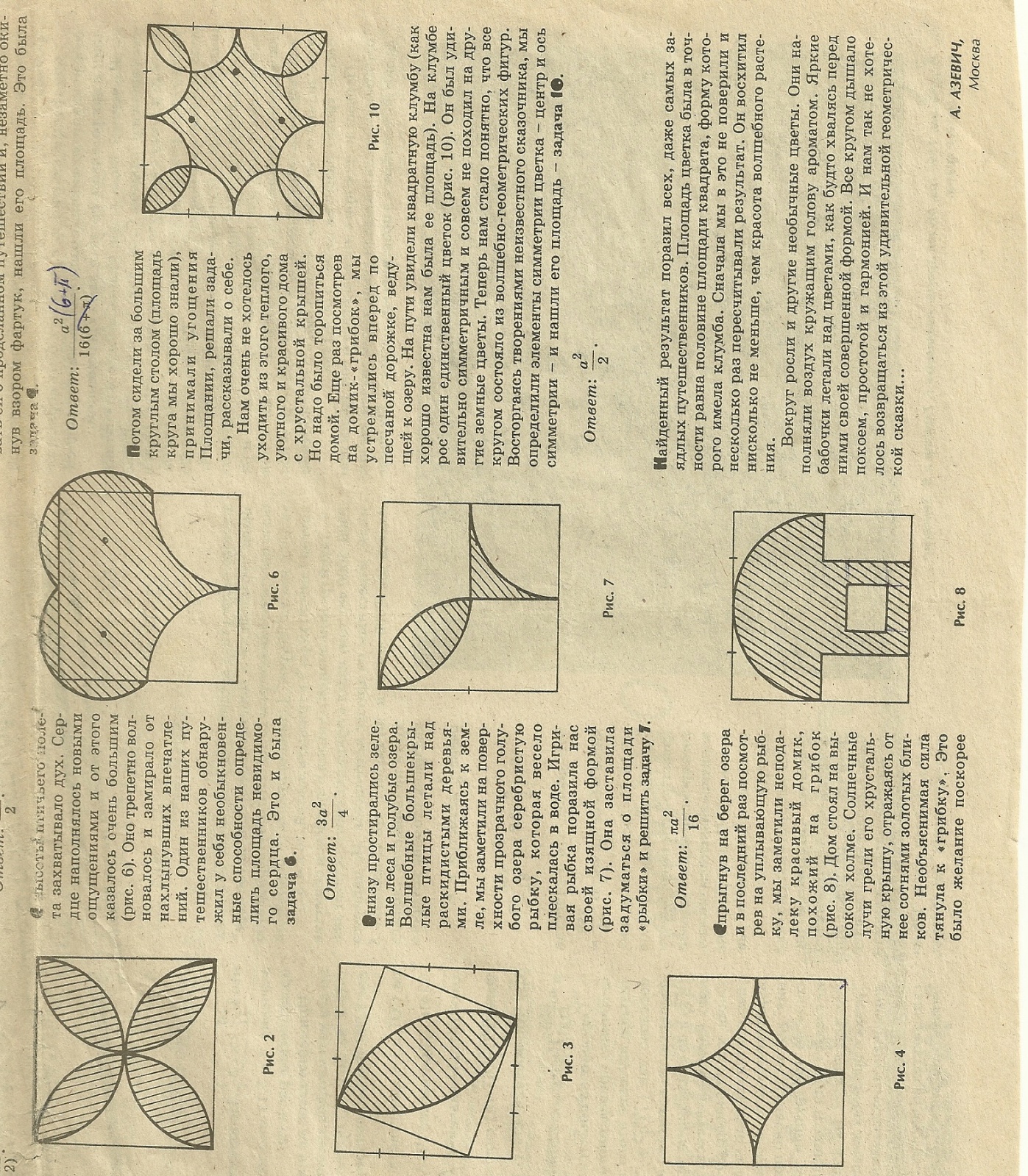 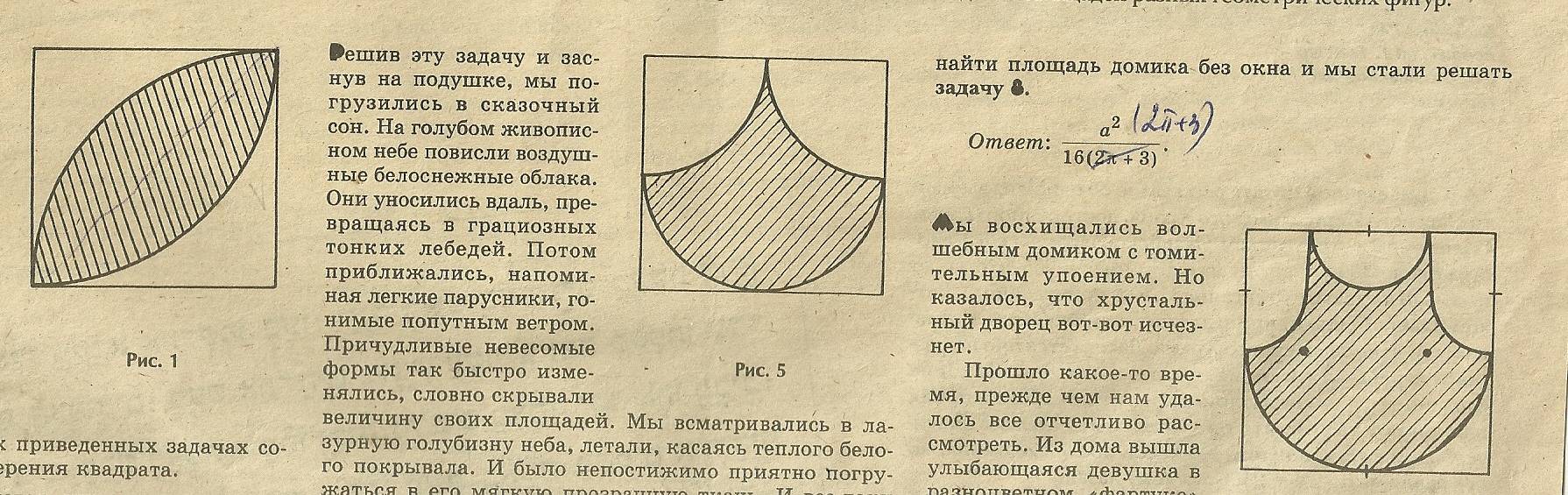 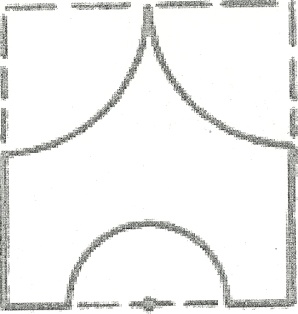 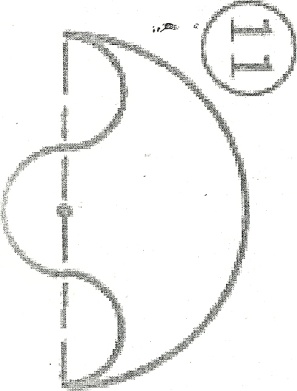 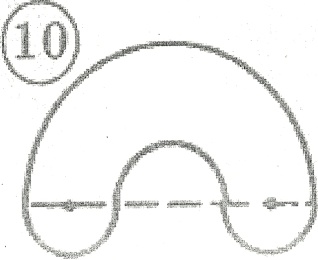 Домашняя работаВычислить площадь фигуры.а) Сторона квадрата равна в.       б) Выполнить необходимые измерения                                             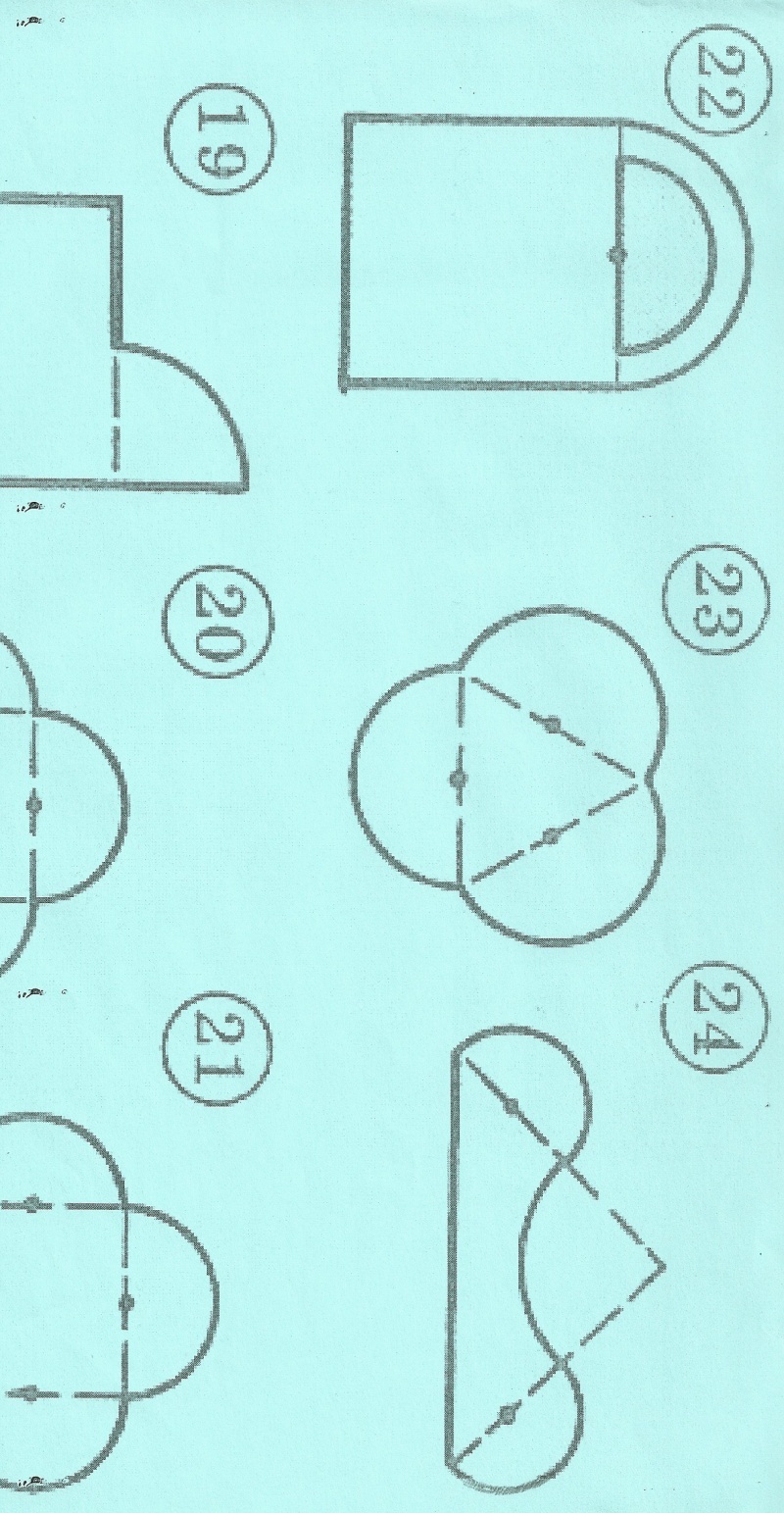 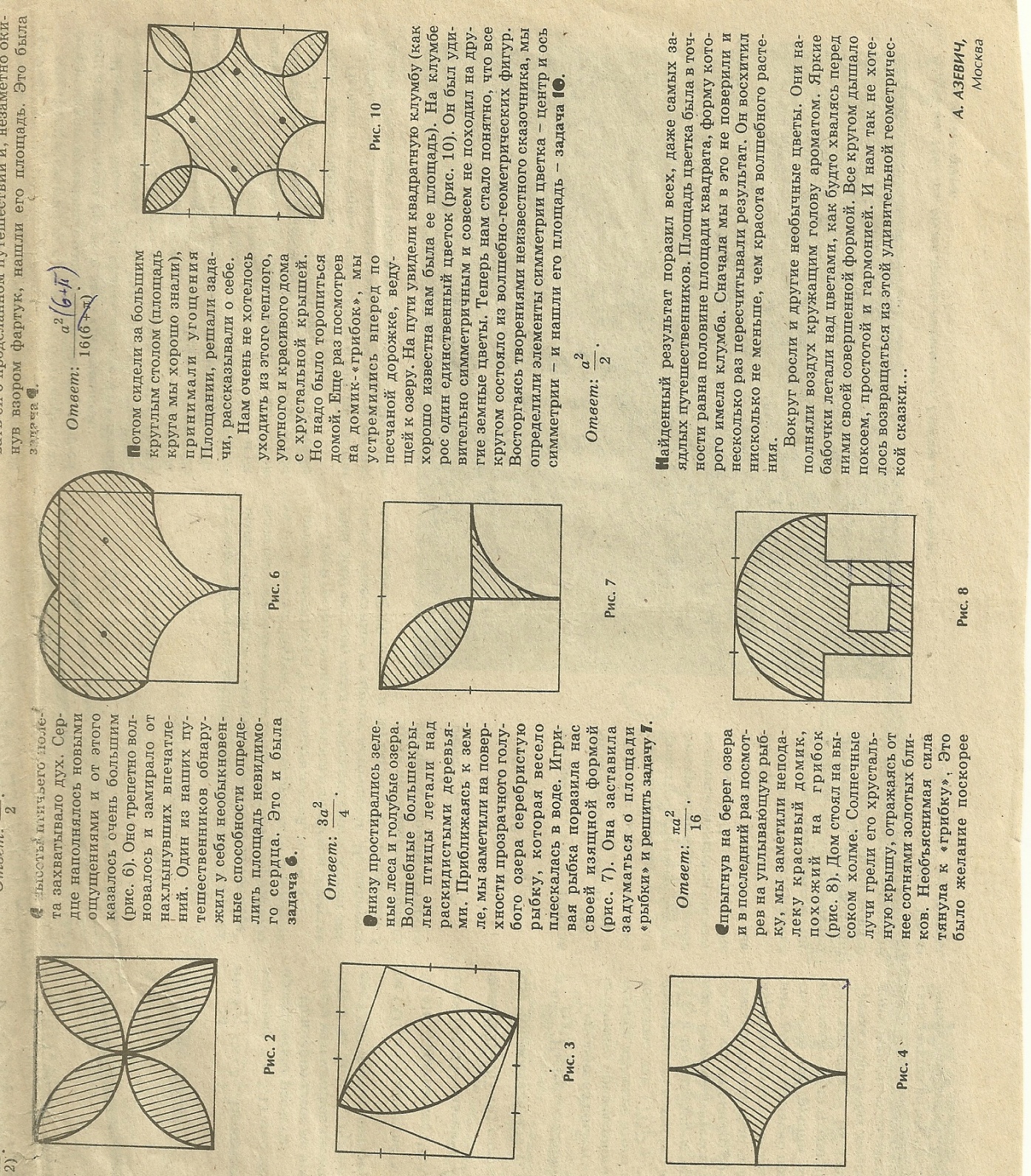 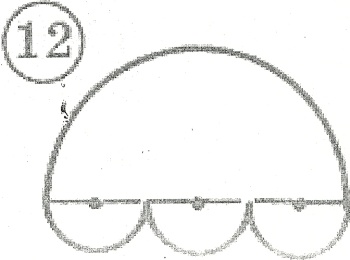 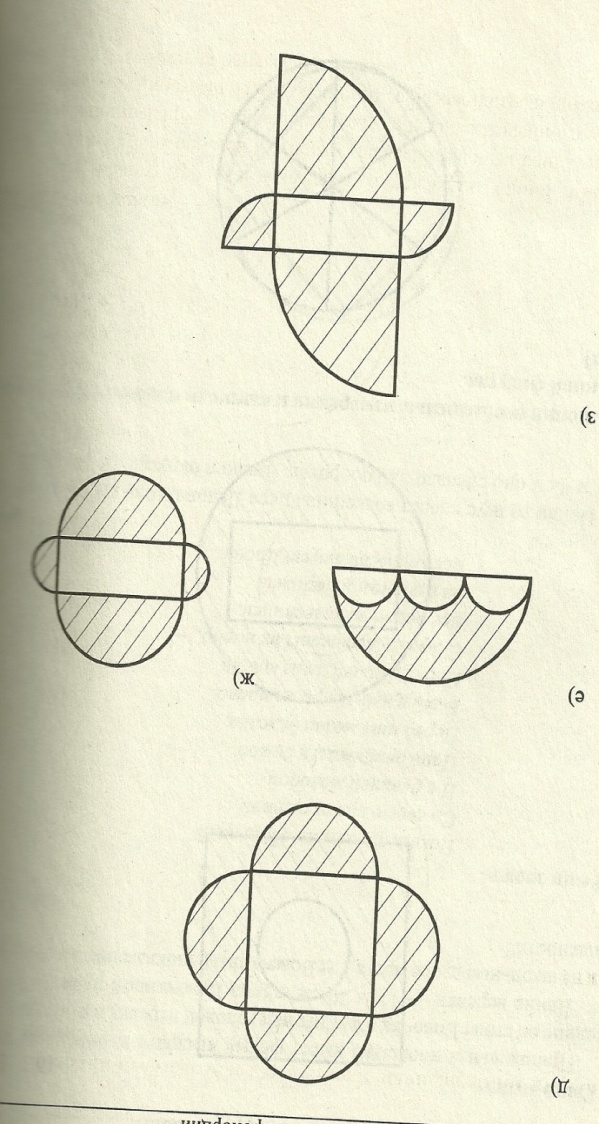 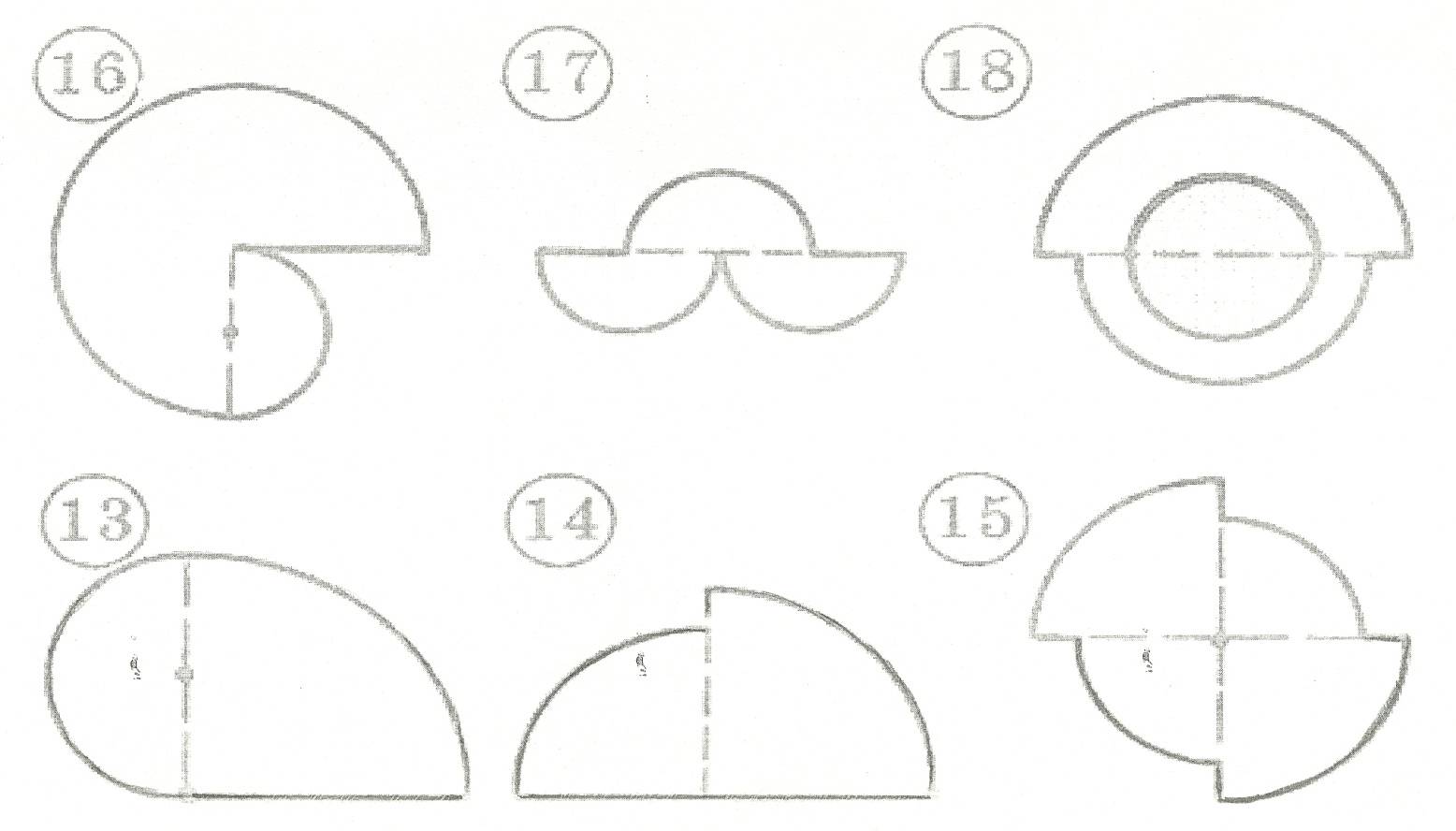 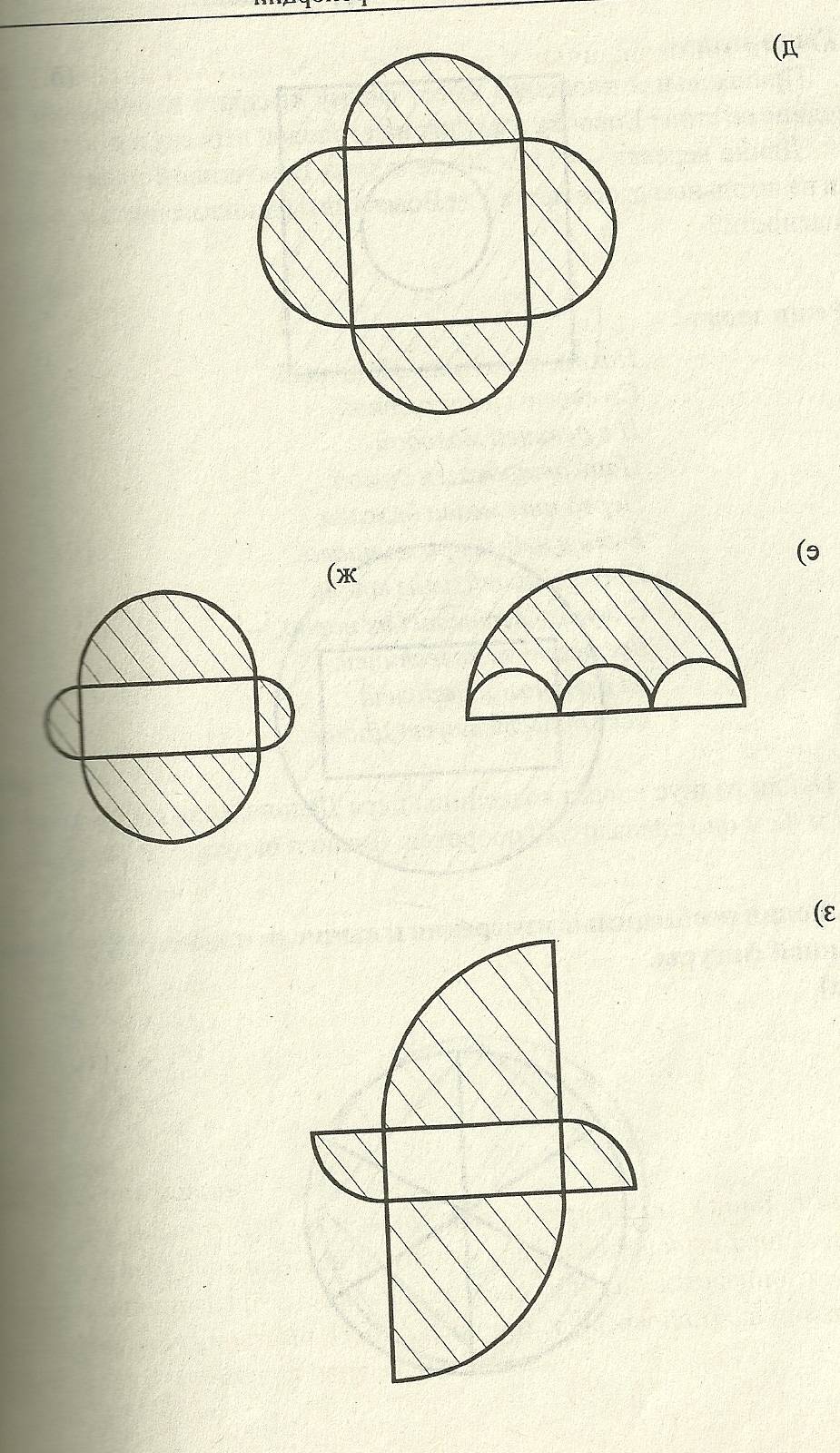 